
ՀԱՅԱՍՏԱՆԻ ՀԱՆՐԱՊԵՏՈՒԹՅԱՆ ՃԱՄԲԱՐԱԿ ՀԱՄԱՅՆՔ 
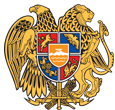 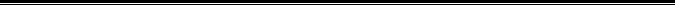 ԱՐՁԱՆԱԳՐՈՒԹՅՈՒՆ N 11
27 ԴԵԿՏԵՄԲԵՐԻ 2018թվական

ԱՎԱԳԱՆՈՒ ԱՐՏԱՀԵՐԹ ՆԻՍՏԻՀամայնքի ավագանու նիստին ներկա էին ավագանու 8 անդամներ:Բացակա էին` Հարություն Համազասպյանը, Մխիթար ՀայրապետյանըՀամայնքի ղեկավարի հրավերով ավագանու նիստին մասնակցում էին`
Ռոբերտ Օհանյան, Համլետ Արամյան, Սերյոժա Ավալյան, Հակոբ Մարտիրոսյան, Սիրաք ՌաֆայելյանՆիստը վարում էր  համայնքի ղեկավար` Վազգեն ԱդամյանըՆիստը արձանագրում էր աշխատակազմի քարտուղար` Արտակ ՍտեփանյանըԼսեցին
ՃԱՄԲԱՐԱԿ ՀԱՄԱՅՆՔԻ ԱՎԱԳԱՆՈՒ՝ 27.12.2018 ԹՎԱԿԱՆԻ ԹԻՎ 11 ԱՐՏԱՀԵՐԹ ՆԻՍՏԻ ՕՐԱԿԱՐԳԸ ՀԱՍՏԱՏԵԼՈՒ ՄԱՍԻՆ /Զեկ. ՎԱԶԳԵՆ ԱԴԱՄՅԱՆ/Ղեկավարվելով «Տեղական ինքնակառավարման մասին» ՀՀ օրենքի 14-րդ հոդվածի պահանջներով.  Հաստատել համայնքի ավագանու` 27.12.2018թ. թիվ 11 արտահերթ նիստի հետևյալ օրակարգը՝ՃԱՄԲԱՐԱԿ ՀԱՄԱՅՆՔԻ 2019 ԹՎԱԿԱՆԻ ԲՅՈՒՋԵԻ ՆԱԽԱԳԻԾԸ ՀԱՍՏԱՏԵԼՈՒ ՄԱՍԻՆՃԱՄԲԱՐԱԿ ՀԱՄԱՅՆՔԻ ՂԵԿԱՎԱՐԻ ՊԱՇՏՈՆԱՅԻՆ ԴՐՈՒՅՔԱՉԱՓԸ ՓՈՓՈԽԵԼՈՒ ՄԱՍԻՆՃԱՄԲԱՐԱԿԻ ՀԱՄԱՅՆՔԱՊԵՏՐԱՆԻ ԱՇԽԱՏԱԿԱԶՄԻ ԿԱՌՈՒՑՎԱԾՔԸՙ ԱՇԽԱՏԱԿԻՑՆԵՐԻ ԹՎԱՔԱՆԱԿԸ, ՀԱՍՏԻՔԱՑՈՒՑԱԿԸ ԵՎ ՊԱՇՏՈՆԱՅԻՆ ԴՐՈՒՅՔԱՉԱՓԵՐԸ ՀԱՍՏԱՏԵԼՈՒ ՄԱՍԻՆ2019 ԹՎԱԿԱՆԻ ՏԵՂԱԿԱՆ ՏՈՒՐՔԵՐԻ ԵՎ ՎՃԱՐՆԵՐԻ ԴՐՈՒՅՔԱՉԱՓԵՐ   ՍԱՀՄԱՆԵԼՈՒ ՄԱՍԻՆԳՈՒՅՔԱՀԱՐԿԻ ԱՐՏՈՆՈՒԹՅՈՒՆ ՍԱՀՄԱՆԵԼՈՒ ՄԱՍԻՆԼսեցին
ՃԱՄԲԱՐԱԿ ՀԱՄԱՅՆՔԻ 2019 ԹՎԱԿԱՆԻ ԲՅՈՒՋԵԻ ՆԱԽԱԳԻԾԸ ՀԱՍՏԱՏԵԼՈՒ ՄԱՍԻՆ /Զեկ. ՎԱԶԳԵՆ ԱԴԱՄՅԱՆ/Ղեկավարվելով «Տեղական ինքնակառավարման մասին»  Հայաստանի Հանրապետության օրենքի 18-րդ հոդվածի 1-ին  կետի 5-րդ մասի, 38-րդ հոդվածի 1-ին կետի 1-ին մասի, «Բյուջետային  համակարգի մասին»  ՀՀ  օրենքի 32-րդ հոդվածի 5-րդ մասի պահանջների.                           ՀԱՄԱՅՆՔԻ ԱՎԱԳԱՆԻՆ ՈՐՈՇՈՒՄ Է՝1.Հաստատել Ճամբարակ համայնքի 2019թ.  բյուջեն՝ համաձայն N 1 հավելվածի՝
ա) Եկամուտների մասով՝ 341606,7 հազար դրամ
բ) Ծախսերի գծով՝ 317914.5 հազար դրամ
2. Հաստատել համայնքի բյուջեի եկամուտներն  ըստ առանձին եկամուտների՝ համաձայն հատված 1-ի.
3.Հաստատել համայնքի  բյուջեի ծախսերն ըստ  բյուջետային  ծախսերի  գործառնական  դասակարգման՝ համաձայն հատված 2-ի:
4.Հաստատել համայնքի բյուջեի ծախսերն  ըստ  բյուջետային  ծախսերի  տնտեսագիտական դասակարգման՝ համաձայն  հատված 3-ի:
5.Հաստատել համայնքի  բյոջեի ծախսերն  ըստ բյուջետային  գործառնական  և տնտեսագիտական դասակարգման՝ համաձայն  հատված 6-ի:
7. «Բյուջետային  համակարգի մասին» ՀՀ օրենքի 33-րդ հոդվածի 3-րդ կետի  համաձայն թույլատրել համայնքի ղեկավարին՝ ա)համայնքի  բյուջեի  կատարման  ընթացքում  կատարելու  վերաբաշխումներ ըստ  գործառնական և տնտեսագիտական  դասակարգման ծախսերի  նախատեսված  հոդվածների  միջև
բ) սահմանել, որ   փոփոխությունների  հանրագումարը  բյուջետային  տարվա   ընթացքում չի  կարող   գերազանցել հաստատված  չափաքանակների 15%-ը:Որոշումն ընդունված է. /կցվում է որոշում N 114/Լսեցին
ՃԱՄԲԱՐԱԿ ՀԱՄԱՅՆՔԻ ՂԵԿԱՎԱՐԻ ՊԱՇՏՈՆԱՅԻՆ ԴՐՈՒՅՔԱՉԱՓԸ ՓՈՓՈԽԵԼՈՒ ՄԱՍԻՆ /Զեկ. ՎԱԶԳԵՆ ԱԴԱՄՅԱՆ/Ղեկավարելով ՀՀ «Տեցական ինքնակառավարման մասին» 18-րդ հոդվածի 1-ին մասի 11-րդ կետով.                  ՀԱՄԱՅՆՔԻ ԱՎԱԳԱՆԻՆ ՈՐՈՇՈՒՄ Է՝Համաձայնություն տալ փոփոխել Ճամբարակ համայնքի ղեկավարի պաշտոնային դրույքաչափը՝ սահմանելով 420.000 /չորս հարյուր  քսան հազար/ ՀՀ դրամ:Ուժը կորցրած ճանաչել Ճամբարակ համայնքի ավագանու 2017 թվականի 17.11 N5 որոշումը:Սույն որոշման 1-ին կետը ուժի մեջ է մտնում  ՀՀ Կառավարության լիազորված պետական կառավարման մարմնի կողմից համայնքային ծառայությա պաշտոնների  անվանացանկում փոփոխություն կատարելու մասին համապատասխան իրավական ակտն ուժի մեջ մտնելու պահից:Որոշումն ընդունված է. /կցվում է որոշում N 115/Լսեցին
ՃԱՄԲԱՐԱԿԻ ՀԱՄԱՅՆՔԱՊԵՏՐԱՆԻ ԱՇԽԱՏԱԿԱԶՄԻ ԿԱՌՈՒՑՎԱԾՔԸ, ԱՇԽԱՏԱԿԻՑՆԵՐԻ ԹՎԱՔԱՆԱԿԸ, ՀԱՍՏԻՔԱՑՈՒՑԱԿԸ ԵՎ ՊԱՇՏՈՆԱՅԻՆ ԴՐՈՒՅՔԱՉԱՓԵՐԸ ՀԱՍՏԱՏԵԼՈՒ ՄԱՍԻՆ /Զեկ. ՎԱԶԳԵՆ ԱԴԱՄՅԱՆ/Ղեկավարվելով «Տեղական ինքնակառավարման մասին» Հայաստանի Հանրապետության օրենքի 18-րդ հոդվածի 1-ին մասի 28-րդ կետով և 11-րդ կետով, 28-րդ հոդվածի 1-ին մասի 4-րդ կետով և 34-րդ հոդվածի 1-ին, 2-րդ մասերով և 3-րդ մասի 4-րդ կետով.                                         ՀԱՄԱՅՆՔԻ ԱՎԱԳԱՆԻՆ ՈՐՈՇՈՒՄ Է՝Հաստատել  Ճամբարակի  համայնքապետարանի աշխատակազմի  կառուցվածքը, աշխատակիցների թվաքանակը, հաստիքացուցակը և պաշտոնային  դրույքաչափերը՝ համաձայն N 1, 2 և 3 հավելվածների:Ուժը կորցրած ճանաչել Ճամբարակ  համայնքի ավագանու 2017 թվականաի  նոյեմբերի 17-ի N 4 որոշումը:Առաջարկել Ճամբարակ համայնքի ղեկավարին՝ Ճամբարակի համայնքապետարանի աշխատակազմի համայնքային ծառայության  պաշտոնների անվանացանկում համապատասխան փոփոխությունները կատարելու առաջարկությամբ մեկշաբաթյա ժամկետում սահմանված կարգով  դիմել ՀՀ Կառավարության լիազորված պետական կառավարման մարմին:Սույն որոշման 1-ին կետը ուժի մեջ է մտնում ՀՀ Կառավարության լիազորված պետական կառավարման մարմնի  կողմից համայնքային ծառայության  պաշտոնների անվանացանկում փոփխություններ կատարելու մասին համապատասխան իրավական ակտն ուժի մեջ մտնելու պահից:Սույն որոշման դրույթները տարածվում են 2019թ. հունվարի 1-ից:Լսեցին
2019 ԹՎԱԿԱՆԻ ՏԵՂԱԿԱՆ ՏՈՒՐՔԵՐԻ ԵՎ ՎՃԱՐՆԵՐԻ ԴՐՈՒՅՔԱՉԱՓԵՐ ՍԱՀՄԱՆԵԼՈՒ ՄԱՍԻՆ /Զեկ. ՎԱԶԳԵՆ ԱԴԱՄՅԱՆ/Ղեկավարվելով  «Տեղական ինքնակառավարման  մասին» Հայաստանի  Հանրապետության  օրենքի 18-րդ  հոդվածի  1-րդ  կետի 18-րդ մասով.                      ՀԱՄԱՅՆՔԻ ԱՎԱԳԱՆԻՆ ՈՐՈՇՈՒՄ Է՝Կատարել փոփոխություն Ճամաբարակ համայնքի ավագանու 2017 թվականի դեկտեմբերի 11 N 7 որոշում մեջ: /Կից հավելվածով/Սույն որոշումը ուժի մեջ է մտնում 2019 թվականի հունվարի 1-ից:Որոշումն ընդունված է. /կցվում է որոշում N 117/Լսեցին
ԳՈՒՅՔԱՀԱՐԿԻ ԱՐՏՈՆՈՒԹՅՈՒՆՆԵՐ ՍԱՀՄԱՆԵԼՈՒ ՄԱՍԻՆ /Զեկ. ՎԱԶԳԵՆ ԱԴԱՄՅԱՆ/Ղեկավարելով ՀՀ «Տեղական ինքնակառավարման մասին» 35 հոդվածը, 38 հոդվածի 1-ին կետի 2-րդ և 3-րդ մասի պահանջները և ղեկավարվելով ՀՀ <<Գույքահարկի մասին>> օրենքի`01.01.2003թ.–ի 15 հոդվածի 3-րդ կետի պահնջներով`                             ՀԱՄԱՅՆՔԻ ԱՎԱԳԱՆԻՆ ՈՐՈՇՈՒՄ Է՝Հաշվի առնելով Ճամբարակ համայնքի բնակիչ Արտուր Մխիթարյանի  դիմումը այն մասին, որ իր անունով հաշվառված է GAZ 24-10 մակնիշի  ավտոմեքենա, որի փաստաթղթերը համարների հետ  2011թ.-ին հանձնել է ճանապարհային ոստիկանություն, փոխարենը պետք է խոտաներ: 2011-2018թթ.  կուտակվել է 86761դր. (ութսունվեց հազար յոթ հարյուր վաթսունմեկ  դրամ) գույքահարկի պարտք, որից 60000 դրամը (վաթսուն հազար) մայր գումար է, իսկ 26761 (քսանվեց հազար յոթ հարյուր վաթսունմեկ ) դրամը` տույժ: Նա մուծել է մայր գումարը, և  սոցիալական խնդիրներից ելնելով` խնդրում է օրենքի սահմանում արտոնել գույքահարկի մասով (քսանվեց հազար յոթ հարյուր վաթսունմեկ) տույժը:Հաշվի առնելով սահմանապահ Վահան  գյուղի բնակիչ Խաչիկ Ապրեսյանի  դիմումը այն մասին, որ իր անունով հաշվառված GAZ 24 ավտոմեքենա, որի փաստաթղթերը համարների հետ  2013թ.-ին հանձնել է ճանապարհային ոստիկանություն, փոխարենը պետք է խոտաներ: 2013-2018թթ.  կուտակվել է 65280դր. (վաթսունհինգ հազար երկու հարյուր ութսուն  դրամ) գույքահարկի պարտք, որից 47000 դրամը (քառասունյոթ հազար) մայր գումար է, իսկ 18280 (տասնութ հազար երկու հարյուր ութսուն ) դրամը` տույժ: Նա  մուծել է մայր գումարը, և  սոցիալական խնդիրներից ելնելով` խնդրում է օրենքի սահմանում արտոնել գույքահարկի մասով  18280 (տասնութ հազար երկու հարյուր ութսուն ) դրամ տույժը:Սահմանված կարգով դուրս գրել պարտքը:Սույն որոշումը ուժի մեջ է մտնում ստորագրման պահից:Որոշումն ընդունված է. /կցվում է որոշում N 118/
ՀԱՄԱՅՆՔԻ ՂԵԿԱՎԱՐ

ՎԱԶԳԵՆ ԱԴԱՄՅԱՆ________________Նիստն արձանագրեց`  Արտակ Ստեփանյանը _________________________________Կողմ-8Դեմ-0Ձեռնպահ-0Կողմ-8Դեմ-0Ձեռնպահ-0Կողմ-0Դեմ-0Ձեռնպահ-0Կողմ-8Դեմ-0Ձեռնպահ-0 Ավագանու անդամներԳԵՎՈՐԳ ԱԴԱՄՅԱՆՎԱԽԹԱՆԳ ԲԱԲԱՅԱՆԹԱԹՈՒԼ ԴՈՒՄԱՆՅԱՆՄԱԿԻՉ ԽՈՆԴԿԱՐՅԱՆՄԻՇԱ ՂՈՒԿԱՍՅԱՆԶՈՒՐԻԿ ՄԱՐՏԻՐՈՍՅԱՆՆՈՐԱՅՐ ՄԵԼՔՈՒՄՅԱՆՎԱՐԴԱՆ ՍԱՐԻԲԵԿՅԱՆ